P042-Hi03 - Notfallkonzept<Projektname / Schutzobjektname>ÄnderungskontrolleVerteilerInhaltsverzeichnis1	Generelle Anmerkungen	41.1	Beschreibung	41.2	Verantwortlichkeiten	51.2.1	Leistungsbezüger	51.2.2	Leistungserbringer	51.3	Zweck des Dokuments	51.4	Vorgehen	51.5	Übergeordnete BCM Dokumentation	61.6	Unterstützte Geschäftsprozesse	62	Notfallvorsorge	72.1	Allgemeines	72.2	Präventive Massnahmen	72.3	Durchführung von Notfallübungen	73	Notfallmassnahmen	73.1	Beschreibung des Schutzobjektes	73.2	Sofortmassnahmen	74	Anhang A: Hilfsmittel BCM	94.1	Geltungsbereich	94.2	Massnahmenempfehlungen zum BCM	94.3	Krisen-/Notfallmanagement	94.3.1	Strategische Ausrichtung des Notfallmanagements	94.3.2	Erläuterungen von Störungen, Notfällen, Krisen und Katastrophen	104.3.3	Notfallszenarien und Ansprechpartner	104.3.4	Lagebeurteilung	104.4	Kommunikation und Öffentlichkeitsarbeit im Krisenfall	114.4.1	Krisenstabsraum / Lagezentrum	115	Anhang B: Referenzen	125.1	Dokumentenverzeichnis	125.2	Begriffe	12Generelle AnmerkungenHinweise zum Ausfüllen dieses DokumentsAls Hilfsmittel für die Ausgestaltung des Notfallkonzeptes können folgende Standards und Empfehlungen dienen:BSI-Standard 100-4 Notfallmanagement (IT-Grundschutz-Standards)ISO/IEC-Standards 27001, 27002 und 27031 Empfehlungen für das Business Continuity Management (BCM) der Schweizerischen Bankiervereinigung, SwissBanking, von der FINMA als Mindeststandard anerkannte SelbstregulierungEmpfehlung Begriffserklärungen im Umfeld BCM / ITSCM auf Stufe BundDer blaue Text dient als Hilfe zum Ausfüllen des Dokumentes.BeschreibungAus Anforderung O3 des IT-Grundschutzes (Si001) zum Thema «Geschäftskontinuität» lässt sich die Notwendigkeit eines Notfallkonzeptes ableiten.Ausgangslage des Notfallkonzeptes ist das ISDS-Konzept. Das Notfallkonzept bezieht sich auf dasselbe Schutzobjekt wie im ISDS-Konzept beschrieben. Essentielle Grundlage für die Erstellung des Notfallkonzepts ist die im Rahmen des ISDS-Konzeptes erfolgte Risikoanalyse.Die nachstehende Grafik verdeutlicht die Einordnung des Notfallkonzeptes in den Kontext des ISDS-Konzeptes sowie die Abgrenzung des Notfallkonzepts zu anderen Bereichen.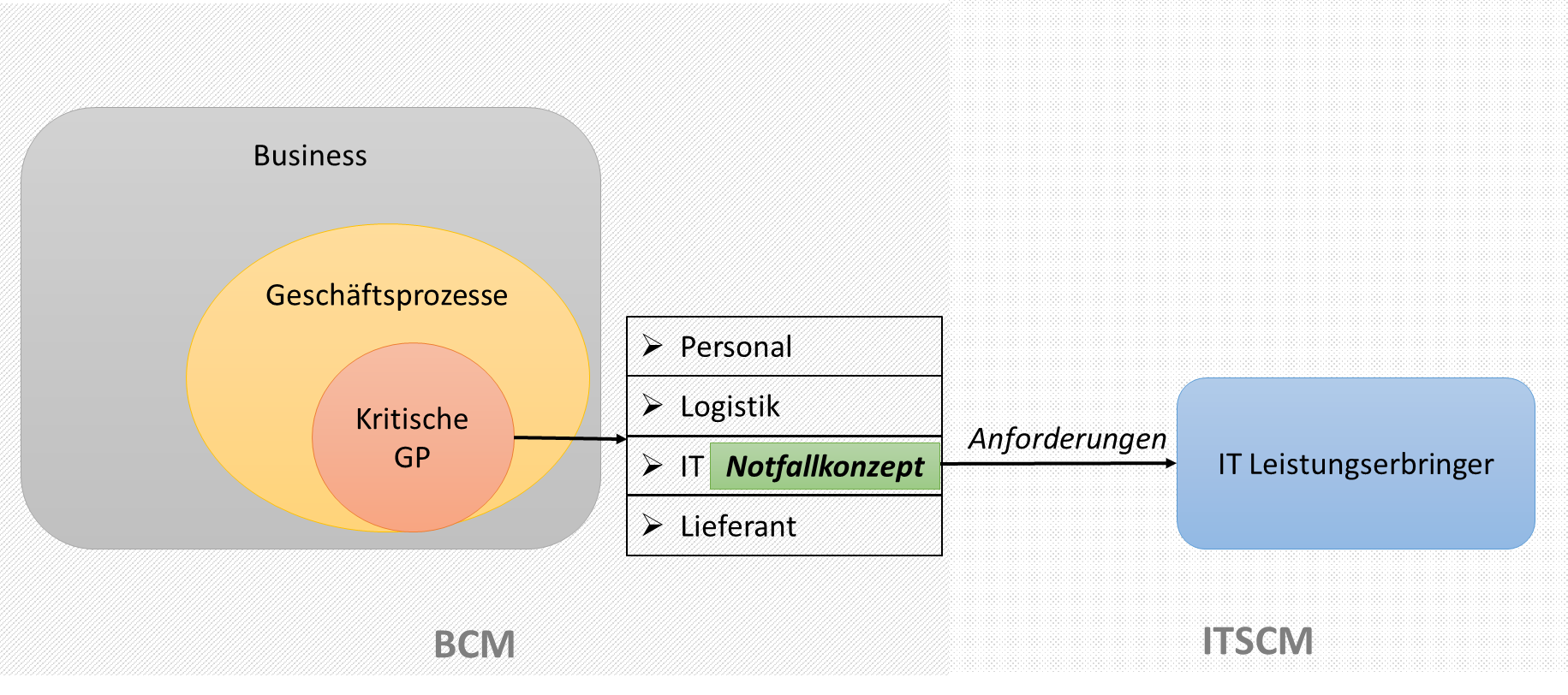 Abbildung : Einordnung des NotfallkonzeptsVerantwortlichkeitenLeistungsbezügerDer Leistungsbezüger (LB) ist für die Einhaltung der IKT-Vorgaben und der Beschlüsse des Bundesrates  und der Departemente beziehungsweise der Bundeskanzlei in seinem Zuständigkeitsbereich verantwortlich.Bezüglich des Notfallmanagements bedeutet dies insbesondere:Prüfung der SLAs mit den Leistungserbringern,Datenbackup, Datenwiederherstellbarkeit,Berechtigungs- und Zugriffsmanagement auf Daten.LeistungserbringerDie internen Leistungserbringer (LE) sind für die Einhaltung der IKT-Vorgaben und der Beschlüsse des Bundesrates  und der Departemente beziehungsweise der Bundeskanzlei in ihrem Zuständigkeitsbereich verantwortlich. Bezüglich des Notfallmanagements bedeutet dies insbesondere:Notfallmanagement und Notfallsicherheit Rechenzentrum,Ersatz-Infrastruktur.Zweck des Dokuments Das Notfallkonzept beschreibt die Notfallplanung und die Fortführung des Geschäftsbetriebes für das Schutzobjekt, um die Aufrechterhaltung und Wiederherstellung der Geschäftsfähigkeit in ausserordentlichen Situationen zu gewährleisten. Das Notfallkonzept hat auch zum Ziel die Überprüfung der schon mit dem Leistungserbringer bestehenden SLAs und allenfalls die Nachführung notwendiger Ergänzungen.VorgehenDie nachstehende Grafik vermittelt die Vorgehensweise beim Erstellen des Notfallkonzeptes.Dieses Vorgehen geht von der Voraussetzung aus, dass ein BCM auf Stufe Amt existiert und es regelmässig auf seine Aktualität hin überprüft (insb. bezüglich veränderten Verantwortlichkeiten/Kontaktdaten) und entsprechend ergänzt wird.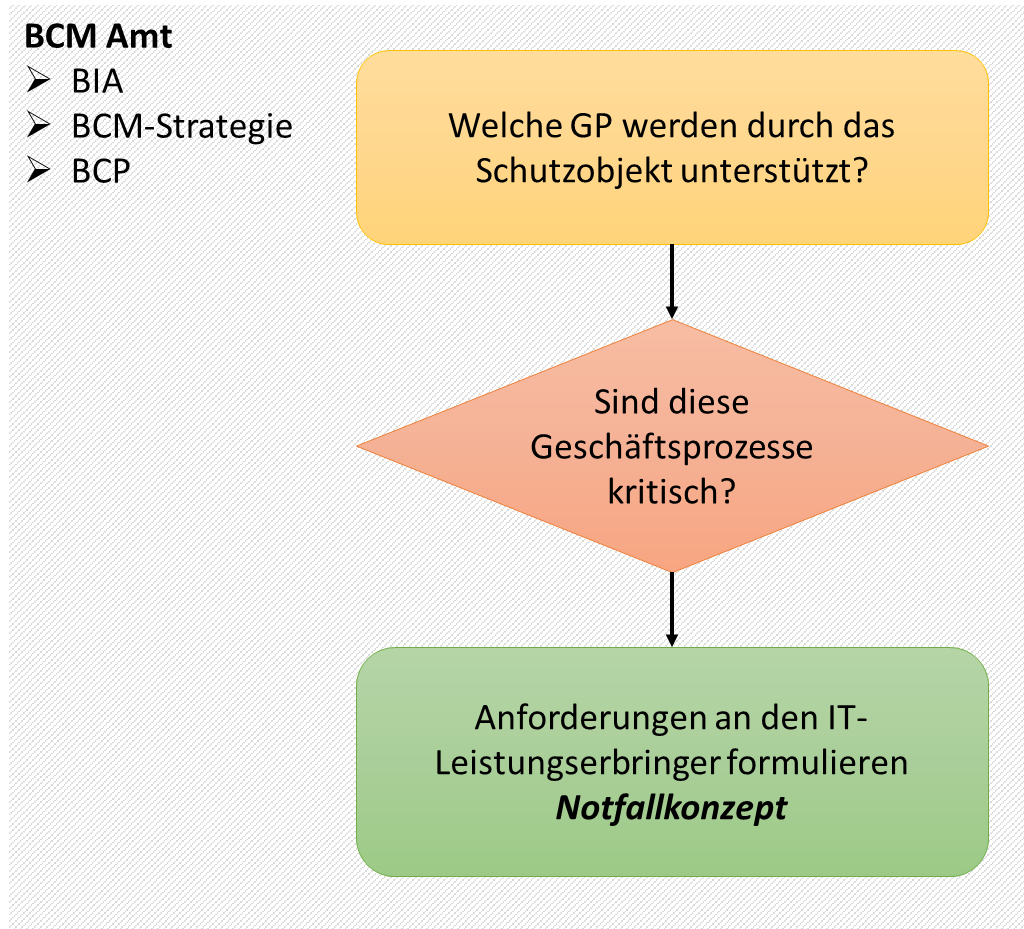 Abbildung : Vorgehen Erstellung NotfallkonzeptÜbergeordnete BCM DokumentationDie folgenden Dokumente wurden im Bereich BCM auf Stufe Amt erstellt:Unterstützte GeschäftsprozesseFolgende Geschäftsprozesse werden durch das Schutzobjekt unterstützt:NotfallvorsorgeAllgemeinesDie Notfallvorsorge bildet die Grundlage zur Umsetzung der Kontinuitätsstrategien. Sie beschreibt die vorliegenden Bedingungen und beinhaltet alle bei der Konzeption anfallendenInformationen. Zu beschreiben sind alle präventiven organisatorischen und konzeptuellen Aspekte sowie alle Massnahmen und Tätigkeiten des Notfallmanagements. Präventive MassnahmenIn dieser Phase werden die individuell für das Schutzobjekt geeigneten und wirtschaftlich angemessenen Massnahmen identifiziert und/oder mit den existierenden Massnahmen der Leistungserbringer abgestimmt. Kontrollfragen:Wurden die definierten Massnahmen im ISDS-Konzept oder Massnahmen, die bereits durch den Leistungserbringer erbracht werden, mit den geplanten Massnahmen abgestimmt/berücksichtigt?Existiert beim Leistungserbringer eine entsprechende Notfallvorsorge?Wurden die Anforderungen aus der Schuban berücksichtigt?Berücksichtigen sie diese in Ihren SLA? …Durchführung von NotfallübungenDie Funktionsweise von Massnahmen und Notfallmanagement sollte entsprechend in Form von Notfallübungen geprüft werden. Nach einer Notfallübung ist der entsprechende Notfallprozess mit den involvierten Stellen zu beurteilen.NotfallmassnahmenDieses Kapitel ist so zu gestalten, dass ein sachverständiger Dritter in der Lage ist, die hier spezifizierten Notfallmassnahmen durchzuführen. Beschreibung des SchutzobjektesDie Beschreibung erfolgt analog dem ISDS-Konzept.Kontrollfragen:Existieren im vorliegenden Kontext weitere Schutzobjekte?…SofortmassnahmenDiese Massnahmen haben zum Ziel, ein schnelles und sinnvolles Reagieren auf einen Vorfall zu ermöglichen. Sie sind insbesondere mit jenen des ISDS-Konzepts abzustimmen.Kontrollfragen:Sind Sofortmassnahmen definiert? Welche sind je Notfall anzuwenden?Sind konkrete Aufgaben für einzelne Personen/Rollen im Notfall definiert?Existieren Handlungsanweisungen für spezielle Notfälle?… Anhang A: Hilfsmittel BCMWenn das BCM im Amt noch nicht geregelt ist, dienen folgenden Punkte als Hilfsmittel zu den BCM-Überlegungen.GeltungsbereichHier sind die Systemgrenzen aus dem ISDS-Konzept aus der Perspektive Notfallkonzept zu ergänzen.Kontrollfragen:Welche Schnittstellen gibt es zu einem übergeordneten BCM?…Massnahmenempfehlungen zum BCMEs sind entsprechende Massnahmenempfehlungen zu erarbeiten. Beispiele sind:Notfall-Definition, Notfall-VerantwortlicherUntersuchung interner und externer AusweichmöglichkeitenRegelung der Verantwortung im NotfallAlarmierungsplanNotfall-Pläne für ausgewählte SchadensereignisseErstellung eines DatensicherungsplansErsatzbeschaffungsplanAbstimmung der LieferantenvereinbarungenDurchführung von NotfallübungenRedundante Kommunikationsverbindungen…Krisen-/NotfallmanagementZiel des Notfallmanagements ist es, sicherzustellen, dass die Verwaltungseinheit ihre Kernaufgaben selbst in ausserordentlichen Situationen termingerecht erfüllen kann. Eine ganzheitliche Betrachtung ist daher unabdingbar. Es sind alle Aspekte zu betrachten, die zur Fortführung der kritischen Geschäftsprozesse bei Eintritt eines Schadensereignisses erforderlich sind. Strategische Ausrichtung des NotfallmanagementsFolgende strategische Ziele des Notfallmanagements sind vorgängig festzulegen:Kontrollfragen:Welche Geschäftsziele sollen geschützt werden?Welche Schadensszenarien sind ausschlaggebend?Welche Arten von Geschäftsunterbrechungen werden als existenzbedrohend angesehen (bzw. Image-Schaden)?Höhe der Risikoakzeptanz?Art und Höhe der Massnahmen?Primäres Ziel der Notfallbehandlung?…Erläuterungen von Störungen, Notfällen, Krisen und KatastrophenKlare Beschreibung der Begriffe Störung, Notfälle, Krisen oder Katastrophen. Diese sind sowohl mit den Verantwortlichen des Auftraggebers als auch den Leistungserbringern entsprechend abzustimmen.Notfallszenarien und AnsprechpartnerFür den Notfall kann eine andere Rollen-Verteilung gelten als im laufenden Betrieb vorgesehen bzw. im ISDS-Konzept festgehalten ist.Bestimmen Sie entsprechende Benutzer/ Ansprechpartner je Eskalationsstufe.Kontrollfragen:Wurden entsprechende Notfallszenarien und Auslöser definiert?Ist definiert, welcher Ansprechpartner für welches Notfallszenario zuständig ist?Sind die entsprechenden Rollen, Zuständigkeiten und Kompetenzen definiert?Dokumentation der Meldewege und Eskalationsstufen?Stellvertretung geregelt?Bestimmung von Ansprechpartner?Ist der Eskalationsauslöser definiert? Ablauf (Prozess) und Prozessbeschreibung vorhanden und bekannt?Entscheidungshilfen bei der Eskalation vorhanden?Art und Weise, wie bei einer Eskalation vorzugehen ist, definiert?Sind die definierten Notfallszenarien und Auslösefaktoren mit dem/den Leistungserbringer/n abgestimmt?Sind die Service Level Agreements (SLAs) entsprechend darauf ausgelegt?…LagebeurteilungHier soll geschildert werden wie eine entsprechende Ausnahmesituation/Lage beurteilt und eingestuft werden kann.Kontrollfragen:Wurden entsprechende Entscheidungshilfen zur Lagebeurteilung erstellt?Wie erfolgt eine Analyse und Bewertung der Notfallbewältigung?Ist definiert, wie und in welcher Art und Weise eine entsprechende Dokumentation erfolgt?Sind entsprechende Deeskalationsschritte definiert?…Kommunikation und Öffentlichkeitsarbeit im KrisenfallHier soll beschrieben werden, wie im Krisenfall gegen Innen und Aussen kommuniziert wird. Kontrollfragen:Wer darf gegen aussen kommunizieren?Sind Kommunikationskonserven vorhanden?…Krisenstabsraum / LagezentrumIm Notfall müssen Räumlichkeiten zur Verfügung stehen, die dem Krisenstab als Arbeitsumgebung dienen und für die besonderen Anforderungen bezüglich des Standortes und der Ausstattung gelten.Kontrollfragen:Sind die Standorte dokumentiert und allen beteiligten Personen/Stellen bekannt?Ist deren Erreichbarkeit gegeben?Sind entsprechende Abläufe und Arbeiten definiert?…KlassifizierungKlassifizierungNicht klassifiziert / INTERN / VERTRAULICH / GEHEIMStatusin Arbeit / in Prüfung / genehmigt zur NutzungProjektnummerProjektleiter (PL LB)VersionAus Template V3.1DatumAuftraggeberAutor/AutorenVersionDatumBeschreibung, BemerkungNameFunktionName Departement / AmtISBOBCMBCMBusiness lmpact Analyse (BIA)BCM-StrategieBusiness Continuity Plan (BCP)…Kritisch (k)GeschäftsprozessGeschäftsprozessverantwortlicher (GPV)Art des SicherheitsvorfallsAnsprechpartnerKontaktdatenDefinition von NotfallszenarienKleinere Störungen, die den Betrieb kurzzeitig betreffen (s. SLA)…Service Desk 1st Level Support 
(Incident Management)…Störungen, die den Betrieb für n-Stunden ……Service Desk 2nd Level Support 
(Intervention)…………………